Αριθ.Πρωτ. -182-				                    ΘΕΣΣΑΛΟΝΙΚΗ : 19/3/2018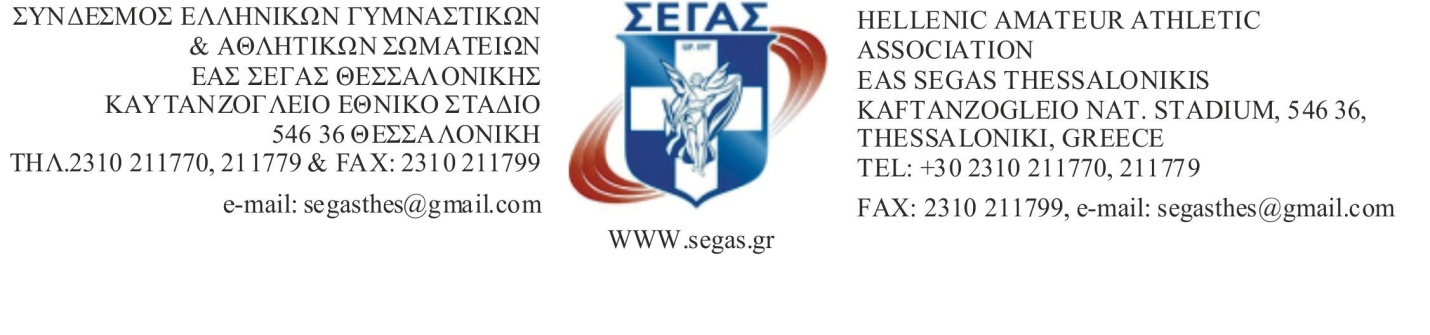 Η  Ε.Α.Σ. Σ.Ε.Γ.Α.Σ. Θεσσαλονίκης  προκηρύσσει και διοργανώνει το Διασυλλογικό Πρωτάθλημα Στίβου  ΠΑΙΔΩΝ  -  ΚΟΡΑΣΙΔΩΝ  σύμφωνα με τους παρακάτω όρους:1. ΗΜΕΡΟΜΗΝΙΑ :  Μ.Τρίτη 3 Απριλίου 2018 2.ΤΟΠΟΣ ΔΙΕΞΑΓΩΓΗΣ : Εθνικό Καυτανζόγλειο Στάδιο Θεσσαλονίκης 3.ΗΛΙΚΙΕΣ : δικαίωμα συμμετοχής στο πρωτάθλημα έχουν οι αθλητές-τριες4. ΑΓΩΝΙΣΜΑΤΑ :5.ΤΕΧΝΙΚΕΣ ΔΙΑΤΑΞΕΙΣ :A)Αποστάσεις – ύψη εμποδίωνΒάρη οργάνων                  ΠΑΙΔΩΝ : ΡΙΨΕΙΣ:      ΣΦΑΙΡΑ (5Κ.),ΔΙΣΚΟΣ (1,5Κ.),ΑΚΟΝΤΙΟ (700 ΓΡ..),ΣΦΥΡΑ (5Κ.) ΚΟΡΑΣΙΔΩΝ :ΡΙΨΕΙΣ:      ΣΦΑΙΡΑ (3Κ.),ΔΙΣΚΟΣ (1Κ.), ΑΚΟΝΤΙΟ (500 ΓΡ..),ΣΦΥΡΑ (3Κ.) B) ΔΙΑΔΟΧΙΚΑ ΥΨΗΥΨΟΣ ΠΑΙΔΩΝ: 1.55,1.60,1.64,1.68,1.72, 1.75, 1.78, 1.81,1.84,1.86,1.88,..+2εκ.ΥΨΟΣ ΚΟΡΑΣΙΔΩΝ:1.30,1.34, 1.38 , 1.42, 1.46, 1,50, 1.53, 1.55, 1.57,  …..+ 2 εκ.ΕΠΙ ΚΟΝΤΩ ΠΑΙΔΩΝ: 2.70, 2.90 , 3.00, 3.10, 3.20, 3.30, 3.40, 3.50, 3.60, 3.70 , 3.80,3.90, ….  + 5 εκ.ΕΠΙ ΚΟΝΤΩ ΚΟΡΑΣΙΔΩΝ: 2.30, 2.40,  2.50, 2.60 ,2.70,2.80, 2.90 ,  3.00, 3.10….. + 5 εκ.Γ) ΤΡΟΠΟΣ ΔΙΕΞΑΓΩΓΗΣ ΑΓΩΝΙΣΜΑΤΩΝΟι δρόμοι θα διεξαχθούν σε Τελικές Σειρές, με ηλεκτρονική χρονομέτρηση, τα άλματα & οι ρίψεις σε τελικούςΔ) ΣΤ) ΟΡΓΑΝΑ ΡΙΨΕΩΝΤα αγωνίσματα ρίψεων θα διεξαχθούν με όργανα της διοργανώτριας αρχής. Όσοι αθλητές-τριες θέλουν να χρησιμοποιήσουν δικά τους όργανα, θα πρέπει μία ώρα πριν την έναρξη του αγωνίσματος να τα παραδώσουν για έλεγχο και έγκριση στο Έφορο ρίψεων ή τον Γυμνασίαρχο . 6.ΔΙΚΑΙΩΜΑ ΣΥΜΜΕΤΟΧΗΣ:  Τα Σωματεία έχουν δικαίωμα να πάρουν μέρος στους αγώνες με απεριόριστο αριθμό αθλητών-τριών σε κάθε αγώνισμα και με μία ομάδα σε κάθε σκυταλοδρομία. Κάθε αθλητής-τρια μπορεί να δηλωθεί και να συμμετάσχει σε 2 αγωνίσματα ΜΟΝΟ . Οι αθλητές-τριες της κατηγορίας ΠΑΜΠΑΙΔΩΝ - ΠΑΓΚΟΡΑΣΙΔΩΝ Α΄ μπορούν να δηλωθούν και να συμμετάσχουν μόνον σε 2 από τα παρακάτω αγωνίσματα ( εκτός από 2 ατομικά αγωνίσματα δρόμων ) :ΠΠΑ  γεν.2003, έχουν δικαίωμα  συμμετοχής στα: 100,200,400,800,1500,3000, 110ΕΜΠ,400ΕΜΠ,10000ΒΑΔΗΝ Ύψος, Επί  Κοντώ, Μήκος, Τριπλούν , Σφαιροβολία, Δισκοβολία, Σφυροβολία, Ακοντισμός, 4Χ100,4Χ400. ΠΠΑ  γεν.2004, έχουν δικαίωμα  συμμετοχής στα: 100, 200, 800, 1500, 3000. 4Χ100     Ύψος, Επί Κοντώ , Μήκος, Τριπλούν.ΠΚΑ  γεν. 2003,έχουν δικαίωμα  συμμετοχής στα: 100,200, 400,800,1500,3000, 100ΕΜΠ,400ΕΜΠ,5000ΒΑΔΗΝ Ύψος, Επί Κοντώ, Μήκος,  Σφαιροβολία, Δισκοβολία, Σφυροβολία, Ακοντισμός, 4Χ100, 4Χ400ΠΚΑ  γεν.2004, έχουν δικαίωμα  συμμετοχής στα: 100, 200, 800, 1500, 3000, 5000 βάδην, 4Χ100, Ύψος, Επί Κοντώ , Μήκος, Δισκοβολία , Ακοντισμός ,σφαίρα, σφύρα.	ΣΗΜΕΙΩΣΗ: Ειδικά για τα αγωνίσματα των ΣΚΥΤΑΛΟΔΡΟΜΙΩΝ   τα σωματεία έχουν δικαίωμα να χρησιμοποιήσουν και αθλητές –τριες που είναι δηλωμένοι-ες μόνο στα ΑΤΟΜΙΚΑ ΑΓΩΝΊΣΜΑΤΑ τους  [ μέχρι 2 ατομικά] με την προϋπόθεση όμως οι αθλητές –τριες αυτοί και με την συμμετοχή τους  στη Σκυταλοδρομία δε θα υπερβούν τον ανώτερο αριθμό αγωνισμάτων που έχουν δικαίωμα συμμετοχής .Αθλητές –τριες που αγωνίζονται ΜΟΝΟ στις Σκυταλοδρομίες αναφέρονται υποχρεωτικά στη δήλωση στο αγώνισμα της Σκυταλοδρομίας.Απαγορεύεται ρητά η δήλωση των αθλητών-τριών σε περισσότερα αγωνίσματα από αυτά που προβλέπονται από την προκήρυξη. Σε αυτή την περίπτωση η δήλωση για τον συγκεκριμένο αθλητή-τρια θα θεωρείται ως μη γενόμενη.Στους αγώνες δικαίωμα έχουν οι αθλητές-τριες που ανήκουν στην δύναμη των Σωματείων-μελών του ΣΕΓΑΣ σύμφωνα με την τελευταία  υπουργική απόφαση «  περί εγγραφής αθλητών ».Για τη συμμετοχή στα αξιολογούμενα πρωταθλήματα (Πανελλήνια και Διασυλλογικά) απαιτείται υποβολή δήλωσης  συμμετοχής με την οποία το σωματείο δηλώνει ΑΝΕΠΙΦΥΛΑΚΤΑ , ότι αποδέχεται τους  όρους της γενικής και ειδικής προκήρυξης του πρωταθλήματος και την εφαρμογή των κανονισμών του Σ.Ε.Γ.Α.Σ.7.ΟΡΙΑ ΒΑΘΜΟΛΟΓΙΑΣ - ΑΞΙΟΛΟΓΗΣΗΣΘα ισχύσουν όρια επίδοσης κατ΄ αγώνισμα που πρέπει να πετύχουν οι αθλητές-τριες στον τελικό ή τελικές σειρές για να βαθμολογηθούν και να πάρουν βαθμούς αξιολόγησης τα σωματεία τους .Στους αγώνες θα ισχύσουν όρια που αντιστοιχούν για επιδόσεις που θα γίνουν σε στίβο από ελαστικό τάπητα .Οι βαθμοί που θα συγκεντρώσουν οι αθλητές-τριες κάθε σωματείου θα υπολογισθούν για την ΑΞΙΟΛΟΓΗΣΗ του Σωματείου , προστιθέμενοι στους βαθμούς που θα πάρει αυτό και από τα υπόλοιπα Διασυλλογικά Πρωταθλήματα του 2018. 8.ΒΑΘΜΟΛΟΓΙΑ	 Για  κάθε  μία  από  τις  δύο  κατηγορίες  του  πρωταθλήματος, θα ισχύει χωριστή  βαθμολογία όπου  θα  βαθμολογούνται  οι  14  πρώτοι  «αθλητές – τριες και ομάδες σκυταλοδρομίας», με την προϋπόθεση ότι θα πετύχουν το όριο βαθμολόγησης .       Εάν  οι  αθλητές - τριες  ή  οι  ομάδες σκυταλοδρομίας  που  θα  πετύχουν το  όριο  είναι ΔΕΚΑΤΕΣΣΕΡΙΣ  ( 14 ), η  βαθμολογία  στα  ατομικά  αγωνίσματα  θα  είναι,  11-9-8-7-6-5-4-3-2-1-1-1-1-1  και στις  σκυταλοδρομίες  22-18-16-14-12-10-8-6-4-2-2-2-2-2.              Εάν  όμως  οι  αθλητές - τριες  ή  οι  ομάδες  που  πέτυχαν τα όρια είναι  λιγότερες  από δέκα  (10), τότε  η  κλίμακα  των  βαθμών  που  θα δίνονται  θα  είναι  φθίνουσα  προς τα  κάτω, διατηρούμενης  της  διαφοράς  των  βαθμών του  πρώτου  από  το  δεύτερο  νικητή  ( 2 β.  στα  ατομικά  και  4 β.  στις  σκυταλοδρομίες ). Δηλαδή  :ΠΡΟΣΟΧΗ: Επιπλέον  κάθε αθλητής - τρια ή ομάδα σκυταλοδρομίας που πετυχαίνει το όριο βαθμολόγησης και κατατάσσεται μετά τη 14η θέση, θα παίρνει ΕΝΑ (1) βαθμό στα ατομικά και ΔΥΟ (2) βαθμούς στις σκυταλοδρομίες.Π.χ. Εάν οι αθλητές-τριες ή οι ομάδες σκυταλοδρομίας πού θα πετύχουν το όριο σε κάποιο αγώνισμα είναι 17, τότε θα βαθμολογηθούν - αξιολογηθούν και οι 17 ως εξής:11-9-8-7-6-5-4-3-2-1-1-1-1-1-1-1-1 και 22-18-16-14-12-10-8-6-4-2-2-2-2-2–2-2-2.     • Θα  ισχύσει  και  φέτος  το  σύστημα  πριμοδότησης  υψηλών  επιδόσεων  για  τα παραπάνω διασυλλογικά  πρωταθλήματα.       Έτσι  οι  αθλητές - τριες  που  θα  πετύχουν  επιδόσεις  ίσες  ή  καλλίτερες  από  αυτές  του  πίνακα  πριμοδότησης υψηλών επιδόσεων (Τεχνικές Διατάξεις 2014), θα  παίρνουν  τους  ανώτερους  βαθμούς  της  βαθμολογικής  κλίμακας, ανάλογα και με τη θέση κατάταξή τους: 11-9-8-7-6-5-4-3-2-1-1κ.λ.π. στα ατομικά και 22-18-16-14-12-10-8-6-4-2 κ.λ.π. στις σκυταλοδρομίες,  ανεξάρτητα  από  το  πόσοι  αθλητές -τριες  ή ομάδες  πέτυχαν  το  όριο  στο  αγώνισμά τους.       Είναι  αυτονόητο  ότι  οι  υπόλοιποι  αθλητές - τριες  του  αγωνίσματος  αυτού που  θα  πετύχουν  το  όριο  θα  παίρνουν  τους  βαθμούς  της  φθίνουσας  κλίμακας.Για  Παράδειγμα :      Εάν στο  άλμα  σε  μήκος παίδων  είχαμε  τα  παρακάτω  αποτελέσματα  :Σημ: Υψηλή επίδοση  π.χ. 6.45 μ.  και  όριο βαθμολόγησης  π.χ. 5.40 μ.1ος  νικητής                                  7.16    βαθμοί     112ος      >>		                     6.45	     >>        93ος      >>	                               5.69      >>         24ο      ς>>	                               5.50      >>         15ο      ς>>		                      5.39      >>        0       Με  βάση  τον  παραπάνω  τρόπο  βαθμολογίας  θα  ανακηρύσσεται, νικητής  σύλλογος  κατά κατηγορία  πρωταθλήματος  (π.χ.  νικητής  σύλλογος  στο  διασυλλογικό  πρωτάθλημα στην κατηγορία παίδων και ξεχωριστά στην κατηγορία κορασίδων κ.λ.π.).ΣΗΜΕΙΩΣΗ:1) Όπως αναφέρεται  στον ισχύοντα κανονισμό εγγραφών – μεταγραφών, για τις περιπτώσεις των αθλητών – τριών που παίρνουν μεταγραφή σύμφωνα με το άρθρο 5. παρ. 3 (μετοίκηση λόγω εγγραφής σε ανώτερο ή ανώτατο δημόσιο εκπαιδευτικό ίδρυμα)   και παρ. 4 α.β. (μετοίκηση για λόγους επαγγελματικούς) ισχύουν τα παρακάτω: «Για τις τρεις (3) πρώτες αγωνιστικές περιόδους, μετά την έγκριση της μεταγραφής, οι βαθμοί αξιολόγησης από τις διακρίσεις του αθλητή στα διασυλλογικά και πανελλήνια πρωταθλήματα στίβου θα μοιράζονται στα δύο σωματεία».2) «Το ίδιο ισχύει και για τις περιπτώσεις εκείνες των αθλητών που θα αποκτώνται μετά από προσφυγή στο ΑΣΕΑΔ καίτοι είχε απορριφθεί η αίτηση μεταγραφής τους από την επιτροπή μεταγραφών, για τους παραπάνω λόγους».9. ΔΗΛΩΣΕΙΣ ΣΥΜΜΕΤΟΧΗΣΟι Δηλώσεις Συμμετοχής των αθλητών-τριών θα υποβάλλονται το αργότερο μέχρι την  Τετάρτη 28-3-2018 και ώρα 14.00 ,ηλεκτρονικά στο ειδικό συνημμένο έντυπο της προκήρυξης στη διεύθυνση segasthes@gmail.com Μετά την παρέλευση  της προθεσμίας αυτής ΔΕΝ θα επιτραπεί καμία αλλαγή για κανέναν λόγο . Οι αθλητές-τριες πρέπει να οριστικοποιούν την συμμετοχή τους με αυτοπρόσωπη παρουσία στην Γραμματεία των αγώνων , 60' πριν την διεξαγωγή του αγωνίσματός τους, με επίδειξη του ατομικού δελτίου αθλητικής ιδιότητας σφραγισμένο από γιατρό όπως ορίζει ο νόμος. Στα 45΄ το πινάκιο θα κλείνει. Σε αντίθετη περίπτωση, ΔΕΝ ΘΑ ΓΙΝΕΙ ΔΕΚΤΗ Η ΣΥΜΜΕΤΟΧΗ των αθλητών-τριών του σωματείου.	 Στις δηλώσεις συμμετοχής των συλλόγων προς τους οργανωτές , πρέπει να αναφέρεται το ΟΝΟΜΑΤΕΠΩΝΥΜΟ των αθλητών-τριών , το ΕΤΟΣ ΓΕΝΝΗΣΗΣ , ο ΑΡΙΘΜΟΣ ΔΕΛΤΙΟΥ ΕΓΓΡΑΦΗΣ στον ΣΕΓΑΣ καθώς και το ονοματεπώνυμο του προπονητή.	Τις δηλώσεις πρέπει να υπογράφουν ο Πρόεδρος και ο  Γενικός Γραμματέας του σωματείου.10.ΕΠΑΘΛΑ     Στους τρεις (3) πρώτους-ες νικητές-τριες της κάθε αγωνίσματος θα απονεμηθούν Μετάλλια και Διπλώματα11.ΟΙΚΟΝΟΜΙΚΑΕφόσον υπάρξει επαρκής πρόσθετη χρηματοδότηση προς τον ΣΕΓΑΣ από την πολιτεία θα ισχύσουν τα παρακάτω:1) Για τα σωματεία που απέχουν μέχρι 60 χιλιόμετρα από το τόπο διεξαγωγής των αγώνων ΔΕΝ θα δοθούν έξοδα μετακίνησης.2) Για τα υπόλοιπα σωματεία και για τους αθλητές που θα καταλάβουν τις θέσεις 1η – 3η και πετύχουν τα όρια βαθμολόγησης – καταβολής εξόδων, θα καλυφθεί 100% ΜΟΝΟ Η ΜΕΤΑΚΙΝΗΣΗ (εισιτήριο λεωφορείου).ΑΣΠΡΟΒΑΛΤΑ          8,00 €ΣΟΧΟΣ                 16,00 €ΝΙΚΗΤΗ                24,00 €ΠΟΛΥΓΥΡΟΣ          14,00€ΑΡΝΑΙΑ                16,00 €3) Επίσης θα καλυφθούν αντίστοιχα και σύμφωνα με όσα αναφέρονται παραπάνω στις παραγράφους 1 - 2  και τα  έξοδα μετακίνησης 100% (εισιτήριο λεωφορείου) ΕΝΟΣ  συνοδού από κάθε σωματείο, με την προϋπόθεση ότι το σωματείο θα έχει  έστω και ένα αθλητή – τρια στις θέσεις κατάταξης 1η – 3η  ενός αγωνίσματος ( φυσικά πετύχει  τα όρια βαθμολόγησης  – καταβολής εξόδων) και να  μετέχει με τουλάχιστον 3 αθλητές συνολικά.12.ΓΕΝΙΚΑ :-   Στους  αγώνες θα ισχύσουν οι κανονισμοί στίβου για το έτος 2018.Όλοι οι αθλητές πρέπει απαραίτητα όταν αγωνίζονται να φορούν την επίσημη στολή του σωματείου τουςΔεν επιτρέπεται η συμμετοχή ΕΚΤΟΣ ΣΥΝΑΓΩΝΙΣΜΟΥ-    Ότι δεν προβλέπεται από την προκήρυξη θα λύνεται από τον Αλυτάρχη           των αγώνων και τον Τεχνικό Υπεύθυνο των Αγώνων.-    Τεχνικός  Υπεύθυνος των αγώνων ορίζετε  ο Τεχνικός Σύμβουλος της ΕΑΣ ΣΕΓΑΣ      Θεσσαλονίκης   κ. Ματθαίος Καϊσίδης .ΟΙ ΑΡΙΘΜΟΙ  ΤΩΝ ΑΘΛΗΤΩΝ ΠΑΡΑΚΑΛΟΥΜΕ ΝΑ ΕΠΙΣΤΡΕΦΟΝΤΑΙ  ΣΤΟ  ΤΕΛΟΣ  ΤΟΥ ΑΓΩΝΑ13.ΙΑΤΡΙΚΗ ΕΞΕΤΑΣΗ :Οι αθλητές-τριες πρέπει να έχουν εξετασθεί από γιατρό με ευθύνη και φροντίδα του σωματείου τους μέχρι και ένα χρόνο πριν από την τέλεση του αγώνα και να πιστοποιείται η άδεια για συμμετοχή στους αγώνες.Η πιστοποίηση της υγείας των αθλητών-τριών είναι υποχρεωτική και αποτελεί προϋπόθεση για τη συμμετοχή τους σε προπονήσεις και αγώνες.Η πιστοποίηση αυτή γίνεται στο πίσω μέρος του δελτίου και το οποίο θεωρείται από νομαρχιακό νοσοκομείο ή κέντρο υγείας ή αγροτικό ιατρείο ή υγειονομική στρατιωτική μονάδα ή από έχοντες οποιανδήποτε σχέση με το Δημόσιο ή ιδιώτες  ιατρούς. Το δελτίο υγείας ισχύει για (1) έτος από την θεώρησή του.Υπεύθυνοι για την τήρηση αυτής της υποχρέωσης είναι οι εκπρόσωποι των σωματείων.Οι υπεύθυνοι της αίθουσας κλήσης θα ελέγχουν τα δελτία των αγωνιζομένων και δεν θα καταχωρούν στα πινάκια κανένα αθλητή του οποίου το δελτίο δεν είναι θεωρημένο ιατρικώς, σύμφωνα με όσα αναφέρονται παραπάνω.14.ΚΥΡΩΣΕΙΣ-ΑΡΝΗΤΙΚΗ ΒΑΘΜΟΛΟΓΙΑ :Η Επιτροπή Ελέγχου και σωστής διεξαγωγής των Διασυλλογικών και Πανελληνίων Αγώνων αποτελείται από υπηρεσιακά μέλη της Επιτροπής Ανάπτυξης και της Στατιστικής Υπηρεσίας με πρόεδρο ένα μέλος του ΔΣ του ΣΕΓΑΣ .Έτσι , εκτός των ακυρώσεων που μπορεί να γίνουν κατά την διάρκεια των αγώνων για διαφόρους λόγους , (αντικανονική συμμετοχή , με βάση την Γενική ή την Εδική προκήρυξη ή το Γενικό Κανονισμό οργάνωσης και διεξαγωγής πρωταθλημάτων ) , θα γίνεται έλεγχος και μετά το πέρας των αγώνων , από την Επιτροπή Ελέγχου .Οι κυρώσεις που θα επιβάλλονται είναι : 1. Ο αθλητής-τρια τιμωρείται με ένα (1) χρόνο αποκλεισμό από όλες τις διοργανώσεις .2. Ο σύλλογός του χάνει ΟΛΟΥΣ τους βαθμούς των αγωνισμάτων , που ο αθλητής-τρια έλαβε μέρος στο συγκεκριμένο πρωτάθλημα . Στις σκυταλοδρομίες , χάνει όλους τους βαθμούς του αγωνίσματος .3. Ο σύλλογός του τιμωρείται επιπλέον και με αφαίρεση είκοσι (-20) βαθμών , από το σύνολο των βαθμών των Διασυλλογικών Πρωταθλημάτων. 	Ειδικά σε περίπτωση  ΠΛΑΣΤΟΠΡΟΣΩΠΙΑΣ ή ΠΑΡΑΠΟΙΗΣΗΣ ΤΩΝ ΣΤΟΙΧΕΙΩΝ ΜΕ ΤΑ ΟΠΟΙΑ ΔΗΛΩΝΕΤΑΙ Ο ΑΘΛΗΤΗΣ – ΤΡΙΑ,  θα ισχύουν όσα αναφέρονται αντίστοιχα παραπάνω στις παραγράφους 1 και 2 και επιπλέον θα ισχύουν  ακόμα οι παρακάτω κυρώσεις:1)……….2)……….3) Θα αφαιρούνται εκατό (100) βαθμοί από το σύνολο των βαθμών των Διασυλλογικών Πρωταθλημάτων που συγκέντρωσε το σωματείο .         ΣΕ ΠΕΡΙΠΤΩΣΗ ΣΥΝΟΛΙΚΗΣ ΑΠΟΧΩΡΗΣΗΣ ΕΝΟΣ ΣΩΜΑΤΕΙΟΥ ΑΠΟ ΤΟ ΑΞΙΟΛΟΓΟΥΜΕΝΟ ΠΡΩΤΑΘΛΗΜΑ (ΜΕΤΑ ΑΠΟ ΕΓΓΡΑΦΗ ΔΗΛΩΣΗ ΤΟΥ ) , ΑΥΤΟ ΤΙΜΩΡΕΙΤΑΙ ΜΕ ΑΦΑΙΡΕΣΗ ΒΑΘΜΩΝ ΚΑΙ ΕΠΙ ΠΛΕΟΝ ΘΑ ΠΑΡΑΠΕΜΠΕΤΑΙ ΣΤΗΝ ΔΙΚΑΣΤΙΚΗ ΕΠΙΤΡΟΠΗ ΤΟΥ ΣΕΓΑΣΔΙΚΑΙΩΜΑ ΣΥΜΜΕΤΟΧΗΣ ΑΝΑΛΟΓΑ ΜΕ ΤΟ ΕΤΟΣ ΓΕΝΝΗΣΗΣΚΑΤΗΓΟΡΙΑ:  ΠΑΙΔΩΝ – ΚΟΡΑΣΙΔΩΝ (K 18 )Ω Ρ Ο Λ Ο Γ Ι Ο     Π Ρ Ο Γ Ρ Α Μ Μ ΑΔΙΑΣΥΛΛΟΓΙΚΟΥ ΠΡΩΤΑΘΛΗΜΑΤΟΣ ΠΑΙΔΩΝ-ΚΟΡΑΣΙΔΩΝΜ.Τρίτη 3 Απριλίου 2018Πιθανή τροποποίηση του προγράμματος θα γίνει μετά το τέλος των δηλώσεων.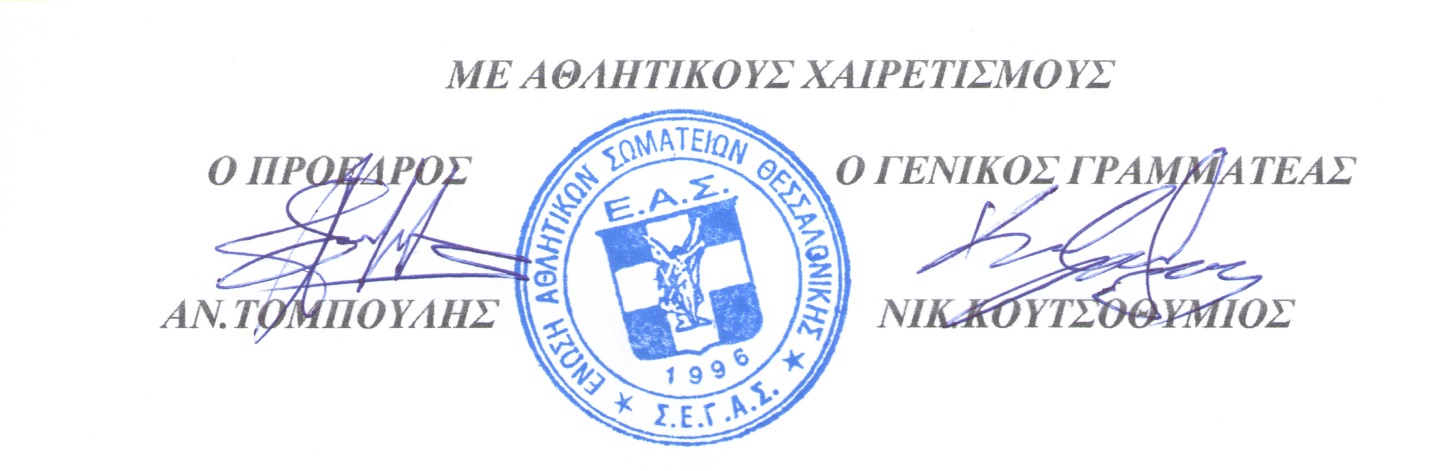 Παίδες – Κορασίδες γεννημένοι-ες  τα έτη 2001 κ΄2002Παμπαίδες – Παγκορασίδες γεννημένοι-ες  τα έτη 2003 κ΄2004Παίδων Δρόμοι100m – 200m – 400m – 800m – 1.500m – 3.000m 4X100m – 4X400m 110m Eμπ. - 400m Eμπ. - 2.000m Φ.E.10.000m βάδην (εντός σταδίου)Παίδων ΆλματαΜήκος – Ύψος - Τριπλούν – Επί κοντώΠαίδων ΡίψειςΣφαίρα – Δίσκος – Ακόντιο – Σφύρα ΚορασίδωνΔρόμοι 100m – 200m – 400m – 800m – 1.500m – 3.000m 4X100m – 4X400m 100m Eμπ. - 400m Eμπ. - 2.000m Φ.E.5.000m βάδην (εντός σταδίου)ΚορασίδωνΆλματαΜήκος – Ύψος - Τριπλούν – Επί κοντώΚορασίδωνΡίψειςΣφαίρα – Δίσκος – Ακόντιο – Σφύρα Παίδες 110m Εμπ.10 εμπ.   ύψος 0,91m  1ο εμπ. από αφετηρία 13,72m - ενδιάμεση απόσταση 9,14m10ο εμπ. από  τερματισμό 14,02mΠαίδες 400m Εμπ.10 εμπ.   ύψος 0,84m  1ο εμπ. από αφετηρία 45m - ενδιάμεση απόσταση 35m10ο εμπ. από  τερματισμό 40mΠαίδες 2.000m Φ.E.18 + 5   0.91 mΚορασίδες100m Eμπ.10 εμπ.   ύψος 0,76m  1ο εμπ. από αφετηρία 13m - ενδιάμεση απόσταση 8,50m10ο εμπ. από  τερματισμό 10,50mΚορασίδες400m Eμπ.10 εμπ.   ύψος 0,76m 1ο εμπ. από αφετηρία 45m - ενδιάμεση απόσταση 35m10ο εμπ. από  τερματισμό 40mΚορασίδες2.000m Φ.E.18 + 5   0.76 mΕΑΝ ΠΕΤΥΧΟΥΝ ΤΑ ΟΡΙΑΚΑΙ ΒΑΘΜΟΛΟΓΟΥΝΤΑΙ:Η ΚΛΙΜΑΚΑ ΒΑΘΜΟΛΟΓΙΑΣ ΘΑ ΕΙΝΑΙΗ ΚΛΙΜΑΚΑ ΒΑΘΜΟΛΟΓΙΑΣ ΘΑ ΕΙΝΑΙΕΑΝ ΠΕΤΥΧΟΥΝ ΤΑ ΟΡΙΑΚΑΙ ΒΑΘΜΟΛΟΓΟΥΝΤΑΙ:ΣΤΑ ΑΤΟΜΙΚΑΣΤΙΣ  ΣΚΥΤΑΛΟΔΡΟΜΙΕΣ1411-9-8-7-6-5-4-3-2-1-1-1-1-1   22-18-16-14-12-10-8-6-4-2-2-2-2-21311-9-8-7-6-5-4-3-2-1-1-1-1   22-18-16-14-12-10-8-6-4-2-2-2-21211-9-8-7-6-5-4-3-2-1-1-1      22-18-16-14-12-10-8-6-4-2-2-21111-9-8-7-6-5-4-3-2-1-1   22-18-16-14-12-10-8-6-4-2-21011-9-8-7-6-5-4-3-2-1   22-18-16-14-12-10-8-6-4-2910-8-7-6-5-4-3-2-1   20-16-14-12-10-8-6-4-289-7-6-5-4-3-2-1   18-14-12-10-8-6-4-278-6-5-4-3-2-1   16-12-10-8-6-4-267-5-4-3-2-1   14-10-8-6-4-256-4-3-2-1   12-8-6-4-245-3-2-1   10-6-4-234-2-1    8-4-223-1    6-2124ΑΓΩΝΙΣΜΑΤΑΠΑΙΔΩΝΚΟΡΑΣΙΔΩΝ100 μ.2001 – 02 – 03 - 042001 – 02 – 03 – 04200 μ.2001 – 02 – 03 – 042001 – 02 – 03 – 04400 μ.2001 – 02 – 03 2001 – 02 – 03800 μ.2001 – 02 – 03 – 042001 – 02 – 03 – 041.500 μ.2001 – 02 – 03 – 042001 – 02 – 03 – 043.000 μ.2001 – 02 – 03 - 042001 – 02 – 03 – 04110 μ.  Εμπ.2001 – 02 – 03100 μ. Εμπ.2001 – 02 – 03400 μ. Εμπ.2001 – 02 – 032001 – 02 – 032.000 μ.  Φ.Ε.2001 – 022001 – 0210.000 μ. Βάδην2001 – 02 – 035.000 μ.   Βάδην2001 – 02 – 03 – 04ΥΨΟΣ2001 – 02 – 03 - 042001 – 02 – 03 – 04ΚΟΝΤΩ2001 – 02 – 03 - 042001 – 02 – 03 – 04ΜΗΚΟΣ2001 – 02 – 03 - 042001 – 02 – 03 – 04ΤΡΙΠΛΟΥΝ2001 – 02 – 03 - 042001 – 02ΣΦΑΙΡΑ2001 – 02 – 032001 – 02 – 03 – 04ΔΙΣΚΟΣ2001 – 02 – 032001 – 02 – 03 – 04ΣΦΥΡΑ2001 – 02 – 032001 – 02 – 03 – 04ΑΚΟΝΤΙΟ2001 – 02 – 032001 – 02 – 03 – 04ΔΕΚΑΘΛΟ  2001 – 02ΕΠΤΑΘΛΟ2001 – 024 Χ 100 μ.2001 – 02 – 03 - 042001 – 02 – 03 – 044 Χ 400 μ.2001 – 02 – 032001 – 02 – 03ΟΡΙΑ  ΒΑΘΜΟΛΟΓΗΣΗΣ  ΚΑI   ΚΑΤΑΒΟΛΗΣ  ΕΞΟΔΩΝΟΡΙΑ  ΒΑΘΜΟΛΟΓΗΣΗΣ  ΚΑI   ΚΑΤΑΒΟΛΗΣ  ΕΞΟΔΩΝΟΡΙΑ  ΒΑΘΜΟΛΟΓΗΣΗΣ  ΚΑI   ΚΑΤΑΒΟΛΗΣ  ΕΞΟΔΩΝΟΡΙΑ  ΒΑΘΜΟΛΟΓΗΣΗΣ  ΚΑI   ΚΑΤΑΒΟΛΗΣ  ΕΞΟΔΩΝΟΡΙΑ  ΒΑΘΜΟΛΟΓΗΣΗΣ  ΚΑI   ΚΑΤΑΒΟΛΗΣ  ΕΞΟΔΩΝΟΡΙΑ  ΒΑΘΜΟΛΟΓΗΣΗΣ  ΚΑI   ΚΑΤΑΒΟΛΗΣ  ΕΞΟΔΩΝΟΡΙΑ  ΒΑΘΜΟΛΟΓΗΣΗΣ  ΚΑI   ΚΑΤΑΒΟΛΗΣ  ΕΞΟΔΩΝ ΔΙΑΣΥΛΛΟΓΙΚΩΝ  ΑΓΩΝΩΝ  ΠΑΙΔΩΝ – ΚΟΡΑΣΙΔΩΝ ( K 18 )  2018 ΔΙΑΣΥΛΛΟΓΙΚΩΝ  ΑΓΩΝΩΝ  ΠΑΙΔΩΝ – ΚΟΡΑΣΙΔΩΝ ( K 18 )  2018 ΔΙΑΣΥΛΛΟΓΙΚΩΝ  ΑΓΩΝΩΝ  ΠΑΙΔΩΝ – ΚΟΡΑΣΙΔΩΝ ( K 18 )  2018 ΔΙΑΣΥΛΛΟΓΙΚΩΝ  ΑΓΩΝΩΝ  ΠΑΙΔΩΝ – ΚΟΡΑΣΙΔΩΝ ( K 18 )  2018 ΔΙΑΣΥΛΛΟΓΙΚΩΝ  ΑΓΩΝΩΝ  ΠΑΙΔΩΝ – ΚΟΡΑΣΙΔΩΝ ( K 18 )  2018 ΔΙΑΣΥΛΛΟΓΙΚΩΝ  ΑΓΩΝΩΝ  ΠΑΙΔΩΝ – ΚΟΡΑΣΙΔΩΝ ( K 18 )  2018 ΔΙΑΣΥΛΛΟΓΙΚΩΝ  ΑΓΩΝΩΝ  ΠΑΙΔΩΝ – ΚΟΡΑΣΙΔΩΝ ( K 18 )  2018AΓΩΝΙΣΜΑΤΑΠΑΙΔΩΝ ΤΑΡΤΑΝ                                Α.Α.Η.ΧΠΑΙΔΩΝ ΤΑΡΤΑΝ                                Α.Α.Η.ΧΠΑΙΔΩΝ  ΤΑΡΤΑΝ             ΧΡ.  ΧΕΙΡΟΣΚΟΡΑΣΙΔΩΝ ΤΑΡΤΑΝ       Α.Α.Η.ΧΚΟΡΑΣΙΔΩΝ ΤΑΡΤΑΝ       Α.Α.Η.ΧΚΟΡΑΣΙΔΩΝ  ΤΑΡΤΑΝ                       ΧΡ. ΧΕΙΡΟΣ100 μ.12΄΄6412΄΄6412΄΄414΄΄6414΄΄6414΄΄4200 μ.26΄΄1426΄΄1425΄΄931΄΄0431΄΄0430΄΄8400 μ.58΄΄9458΄΄9458΄΄81΄09''941΄09''941΄09''8800 μ.2'16''142'16''142΄16΄΄02΄48΄΄142΄48΄΄142΄48΄΄01.500 μ.4΄50΄΄144΄50΄΄144΄50΄΄06΄03΄΄646΄03΄΄646΄03΄΄53.000 μ.10΄25΄΄1410΄25΄΄1410΄25΄΄013΄12΄΄1413΄12΄΄1413΄12΄΄02.000 μ. Φ.Ε7΄53΄΄147΄53΄΄147΄53΄΄09΄00΄΄149΄00΄΄149΄00΄΄0100 μ. ΕΜΠ------19΄΄1419΄΄1418΄΄9110 μ. ΕΜΠ18΄΄7418΄΄7418΄΄5------400 μ. ΕΜΠ65΄΄8465΄΄8465΄΄71΄17΄΄141΄17΄΄141΄17΄΄0ΥΨΟΣ1.64 μ.1.64 μ.1.64 μ.1.38 μ.1.38 μ.1.38 μ.ΚΟΝΤΩ3.00 μ.3.00 μ.3.00 μ.2.50 μ.2.50 μ.2.50 μ.ΜΗΚΟΣ 5.40 μ.5.40 μ.5.40 μ.4.50 μ.4.50 μ.4.50 μ.ΤΡΙΠΛΟΥΝ11.55 μ.11.55 μ.11.55 μ.9.40 μ.9.40 μ.9.40 μ.ΣΦΑΙΡΑ10.90 μ.10.90 μ.10.90 μ.9.40 μ.9.40 μ.9.40 μ.ΔΙΣΚΟΣ31.00 μ.31.00 μ.31.00 μ.25.00 μ.25.00 μ.25.00 μ.ΑΚΟΝΤΙΟ34.50 μ.34.50 μ.34.50 μ.28.00 μ.28.00 μ.28.00 μ.ΣΦΥΡΑ34.00 μ.34.00 μ.34.00 μ.33.00 μ.33.00 μ.33.00 μ.10ΑΘΛΟ3.850 Β.3.850 Β.3.850 Β.------7ΑΘΛΟ------2.900 Β.2.900 Β.2.900 Β.10.000 μ.  ΒΑΔ1.00΄00΄΄141.00΄00΄΄01.00΄00΄΄0------5.000 μ.  ΒΑΔ------32΄00΄΄1432΄00΄΄032΄00΄΄04Χ100 μ.50΄΄7450΄΄650΄΄658΄΄9458΄΄858΄΄84Χ400 μ.4΄01΄΄744΄01΄΄64΄01΄΄64΄46΄΄044΄45΄΄94΄45΄΄9ΟΡΙΑ  ΠΡΙΜΟΔΟΤΗΣΗΣ  ΥΨΗΛΩΝ  ΕΠΙΔΟΣΕΩΝ  ΚΑΙ  ΠΡΟΚΡΙΣΗΣΟΡΙΑ  ΠΡΙΜΟΔΟΤΗΣΗΣ  ΥΨΗΛΩΝ  ΕΠΙΔΟΣΕΩΝ  ΚΑΙ  ΠΡΟΚΡΙΣΗΣΟΡΙΑ  ΠΡΙΜΟΔΟΤΗΣΗΣ  ΥΨΗΛΩΝ  ΕΠΙΔΟΣΕΩΝ  ΚΑΙ  ΠΡΟΚΡΙΣΗΣΟΡΙΑ  ΠΡΙΜΟΔΟΤΗΣΗΣ  ΥΨΗΛΩΝ  ΕΠΙΔΟΣΕΩΝ  ΚΑΙ  ΠΡΟΚΡΙΣΗΣΟΡΙΑ  ΠΡΙΜΟΔΟΤΗΣΗΣ  ΥΨΗΛΩΝ  ΕΠΙΔΟΣΕΩΝ  ΚΑΙ  ΠΡΟΚΡΙΣΗΣΓΙΑ ΤΟ ΠΑΝΕΛΛΗΝΙΟ ΠΡΩΤ/ΜΑ  ΠΑΙΔΩΝ  - ΚΟΡΑΣΙΔΩΝ ( K 18 ) 2018ΓΙΑ ΤΟ ΠΑΝΕΛΛΗΝΙΟ ΠΡΩΤ/ΜΑ  ΠΑΙΔΩΝ  - ΚΟΡΑΣΙΔΩΝ ( K 18 ) 2018ΓΙΑ ΤΟ ΠΑΝΕΛΛΗΝΙΟ ΠΡΩΤ/ΜΑ  ΠΑΙΔΩΝ  - ΚΟΡΑΣΙΔΩΝ ( K 18 ) 2018ΓΙΑ ΤΟ ΠΑΝΕΛΛΗΝΙΟ ΠΡΩΤ/ΜΑ  ΠΑΙΔΩΝ  - ΚΟΡΑΣΙΔΩΝ ( K 18 ) 2018ΓΙΑ ΤΟ ΠΑΝΕΛΛΗΝΙΟ ΠΡΩΤ/ΜΑ  ΠΑΙΔΩΝ  - ΚΟΡΑΣΙΔΩΝ ( K 18 ) 2018AΓΩΝΙΣΜΑΤΑΠΑΙΔΩΝ ΤΑΡΤΑΝ             Α.Α.Η.ΧΠΑΙΔΩΝ  ΤΑΡΤΑΝ          ΧΡ.  ΧΕΙΡΟΣΚΟΡΑΣΙΔΩΝ ΤΑΡΤΑΝ       Α.Α.Η.ΧΚΟΡΑΣΙΔΩΝ  ΤΑΡΤΑΝ                        ΧΡ. ΧΕΙΡΟΣ100 μ.11''6411''413''0412''8200 μ.23''6423''427''0426''8400 μ.52''8452''71΄02''841΄02''7800 μ.2'04''142'04''02'27''142'27''01.500 μ.4'22''144'22''05'12''145'12’'03.000 μ.9'42''149'42''011'40''1411'40"02.000 μ. Φ.Ε6'52''146'52''08΄30΄΄148΄30΄΄0100 μ. ΕΜΠ----16''6416''4110 μ. ΕΜΠ16''8416''6----400 μ. ΕΜΠ60’’6460’’51΄11’’141΄11’’0ΥΨΟΣ1.75 μ.1.75 μ.1.53 μ. (1.56 όριο  πρόκρισης)1.53 μ. (1.56 όριο  πρόκρισης)ΚΟΝΤΩ3.70 μ.3.70 μ.2.90 μ. (3.00 όριο  πρόκρισης)2.90 μ. (3.00 όριο  πρόκρισης)ΜΗΚΟΣ 6.35 μ.6.35 μ.5.25 μ. (5.30 όριο πρόκρισης)5.25 μ. (5.30 όριο πρόκρισης)ΤΡΙΠΛΟΥΝ13.00 μ.13.00 μ.10.50 μ. (10.60 όριο πρόκρισης)10.50 μ. (10.60 όριο πρόκρισης)ΣΦΑΙΡΑ14.20 μ.14.20 μ.12.00 μ.12.00 μ.ΔΙΣΚΟΣ42.00 μ.42.00 μ.32.00 μ.32.00 μ.ΑΚΟΝΤΙΟ48.00 μ.48.00 μ.35.00 μ.35.00 μ.ΣΦΥΡΑ48.00 μ.48.00 μ.41.00 μ. (42.00 όριο πρόκρισης)41.00 μ. (42.00 όριο πρόκρισης)10ΑΘΛΟ5.050 Β.5.050 Β.----7ΑΘΛΟ----3.600 Β.3.600 Β.10.000 μ.  ΒΑΔ56'00''1456'00''0----5.000 μ.  ΒΑΔ----31'00''1431'00''04Χ100 μ.46’’1446’’052’’0451΄΄94Χ400 μ.3’44’’043΄43΄΄94’24’’044’23’’9ΩΡΑΔΡΟΜΟΙΑΛΜΑΤΑΡΙΨΕΙΣ09:0010.000 μ. βάδην Π - 5000 μ. βάδην Κ10:00Μήκος  Π  Δίσκος Κ - Σφαίρα Π 10:30110 μ. με εμπόδια Π     Κοντώ Π  10:40100 μ. με εμπόδια Κ10:50100 μ. Π11:10100 μ. ΚΎψος  Κ Ακόντιο Π11:30800 μ. ΠΜήκος ΚΣφαίρα Κ  - Δίσκος Π  11:45800 μ. Κ12:00400 εμπ. ΠΚοντώ Κ    12:15400 εμπ. Κ12:25200 μ. ΠΑκόντιο K12:45200 μ. Κ13:051500 μ. ΠΤριπλούν Π - Ύψος ΠΣφύρα Κ 13:201500 μ. Κ13:30400 μ. Π13:45400 μ. Κ14:052000 μ Φ.Εμπ. Π14:302000 μ.Φ.Εμπ. ΚΤριπλούν ΚΣφύρα  Π14:453.000μ. Π15:053.000μ. Κ15:204Χ100 Π15:354Χ100 Κ15:504Χ400 Π16:054Χ400 Κ